Partnership Meeting 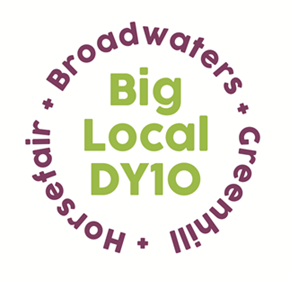 Notes24th June 2020,  Online Zoom Meeting8:00pm – 9:15pmPresent: Beth, Laura, Jayne, Mattie, Helen, Robert, Adrian, Sarah, Stuart, BrendaApologies: VanderNotes from the last meeting: read and approved – proposed by Mattie, seconded by LauraConflicts of interest: noneLTO – St George’s finance update – Partners were asked to look at both spend reports that had been circulated. There is a total of £23,000 remaining in the pot. Robert has asked Local Trust when the next tranche of funds will be released and is waiting for a response. Both cheques that were outstanding in the last meeting were chased up and have now cleared.Since lockdown, £10 a month had been paid to St Ambrose Parish as a retainer for the cost of monthly meetings there. Brenda asked the Partners if they were happy to continue to pay this to support them. This was agreed. Partners discussed supporting other local community spaces and providing them with a one-off fee of £500. Beth is to look into organisations who have received grants from us previously and feedback to the Partnership in a fortnight. Covid-19 Support – projects updateGardening project – the sunflower kits will be delivered to all organisations next weekGarden of remembrance – the virtual memorial garden is almost ready and will be published next week so that local people can begin to post memories of their loved onesLegacy update – Stuart has put in a bid to the Emergency Futures Fund – a National Lottery grant to help communities to rebuild. The application was submitted through HBG plus and will be discussed further in the legacy steering group. It was suggested that Stuart claim overtime for the extra hours that he worked putting this together. We should receive a response by 31st July for the bid.Summer Proposal – Beth circulated a proposal by AYOS, aiming to run online orienteering sessions and running outdoor bootcamp style fitness classes for children in Springfield Park, whilst adhering to social distancing. It was suggested that AYOS run the sessions for two days in Springfield and two days in St Georges to target a wider range of local children. There were concerns around booking – a system needs to be put into place that ensures everyone has the opportunity to book on. The Partners also asked that AYOS provide a quote to use their trailer as a potential Wi-Fi hotspot. Beth to contact Rob and look at options. These activities were provisionally agreed, proposed by Sarah and seconded by Jayne.New worker – Brenda asked Partners if when the time as right, that they would consider recruiting for a new worker. It was suggested to look at this workers role in light of COVID-19 and to consider what we would want a worker to do and what their job description should be. This was proposed by Laura and seconded by Mattie.A.O.BHSWF Funding – Home-Start have asked if they could change the use on two of their current funds in light of Coronavirus, using £550 left from their youth project to buy cameras for children to record their summer experiences. The Partnership agreed to these changes and asked if Home-Start could share some of their photographs once taken. This was proposed by Mattie and seconded by Jayne.Beth reminded the Partners that they can still book onto a Mental Health First Aid course. If they wish to do, so they can contact her directly.Helen informed the Partners that Big Local Connects will be running online via Workplace from 9-11th July. Local Trust’s weekly meetings are now fortnightly.The Partnership agreed to meet again two weeks from now. The next meeting will be Wednesday 8th July at 8pm.